Załącznik nr 6do Regulaminu postępowania w sprawie nadania stopnia doktoraw Uniwersytecie Medycznym w Łodzitytuł zawodowy, imię i nazwisko autoraTytuł rozprawy w języku polskimTytuł rozprawy w języku angielskimRozprawa na stopień doktoraw dziedzinie nauk medycznych i nauk o zdrowiuw dyscyplinie nauki medyczne / nauki o zdrowiu / nauki farmaceutyczne*Promotor: tytuł lub stopień naukowy, imię, nazwisko,Pełna nazwa jednostki organizacyjnej promotora (Katedra, Zakład, Klinika, Wydział, Uczelnia)Promotor (pomocniczy): stopień naukowy, imię, nazwisko,Pełna nazwa jednostki organizacyjnej promotora (Katedra, Zakład, Klinika, Wydział, Uczelnia)Akceptuję: ……………………………………………….……………….…………….(data i podpis promotora)……………………………………………….……………….…………….(data i podpis promotora)……………………………………………….……………….…………….(data i podpis promotora/promotora pomocniczego)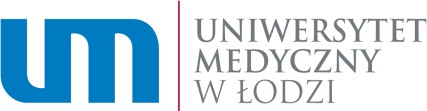 Miejscowość rok*Wybrać właściwą dyscyplinę.